CÔNG TY TNHH M&C ELECTRONICS VINA (100% vốn Hàn Quốc)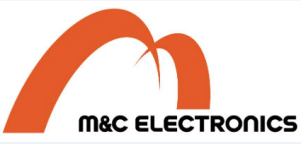 Địa chỉ: Lô J1, KCN Quế Võ, Xã Phương Liễu, Huyện Quế Võ, Tỉnh Bắc Ninh.Điện thoại: 0222 3952 000 (máy lẻ 101- Mr.Cảnh phòng nhân sự hoặc 0966 659 558)THÔNG BÁO TUYỂN DỤNGVị trí 1: Tuyển 5 công nhân Nữ (Phòng R&D, công việc vẽ móng tay)
Yêu cầu: Tốt nghiệp THPT, yêu thích công việc làm đẹp, tô vẽ móng tay, đủ 18 tuổi trở lên.Vị trí 2: Nhân viên IQC
Yêu cầu: Nam/Nữ, 2 năm kinh nghiệm IQC trở lên, thành thạo excel, word, powerpoint, CV xin việc tiếng Anh có gắn ảnh gửi vào mail: hrmctuyendung@gmail.comVị trí 2: Nhân viên phòng đo độ tin cậy
Yêu cầu: Nam/Nữ, 2 năm kinh nghiệm làm ở phòng đo độ tin cậy trở lên, sử dụng thành thạo các dụng cụ đo, máy đo 3D, thành thạo excel, word, powerpoint, CV xin việc tiếng Anh có gắn ảnh gửi vào mail: hrmctuyendung@gmail.comPhúc lợi:Được tham gia đầy đủ quyền lợi theo luật lao động Việt Nam hiện hànhMức lương: Thỏa thuận theo năng lựcHình thức ứng tuyểnCông nhân: Mang theo hồ sơ photo tới phỏng vấn trực tiếp hằng ngày. Sáng và Chiều(Lưu ý: Ứng viên mang theo CMND  và bút viết khi vào phỏng vấn.)Nhân viên: Gửi CV tiếng Anh vào email: hrmctuyendung@gmail.comLiên hệ Mr.CảnhĐiện thoại/Zalo: 0966 659 558Ngày đăng: 11/08/2018, hạn nộp 11/09/2018                                                                                        Bắc Ninh, ngày 11 tháng 08  năm 2017
                                                                                                               GIÁM ĐỐC
                                                                                                                   (Đã ký)